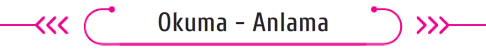 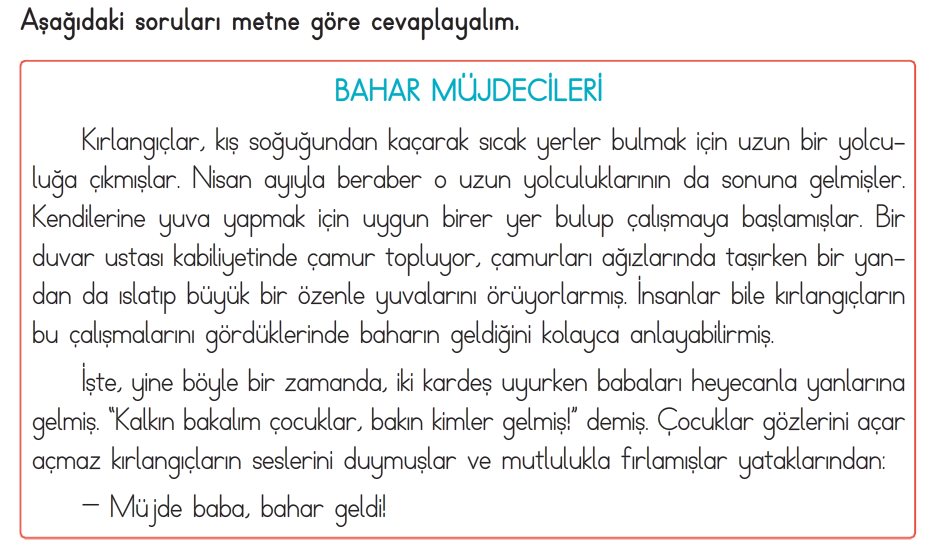 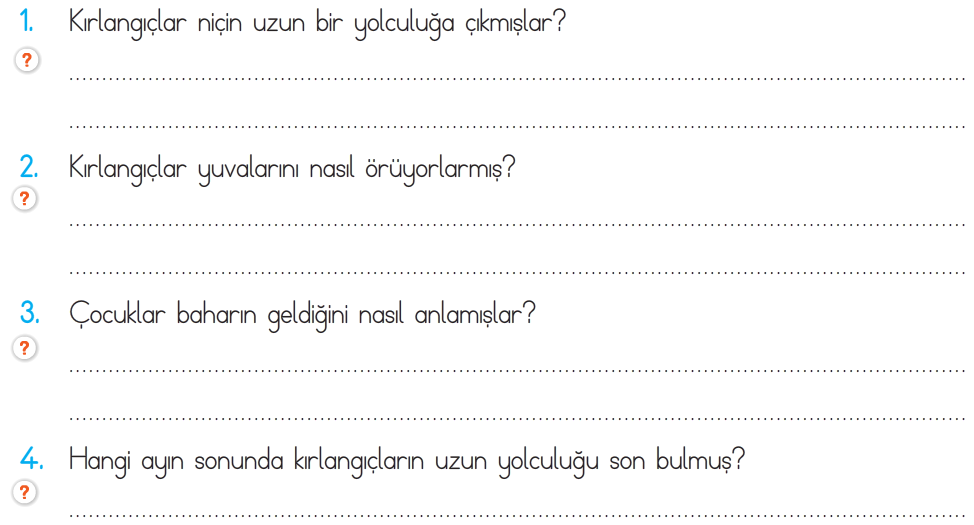 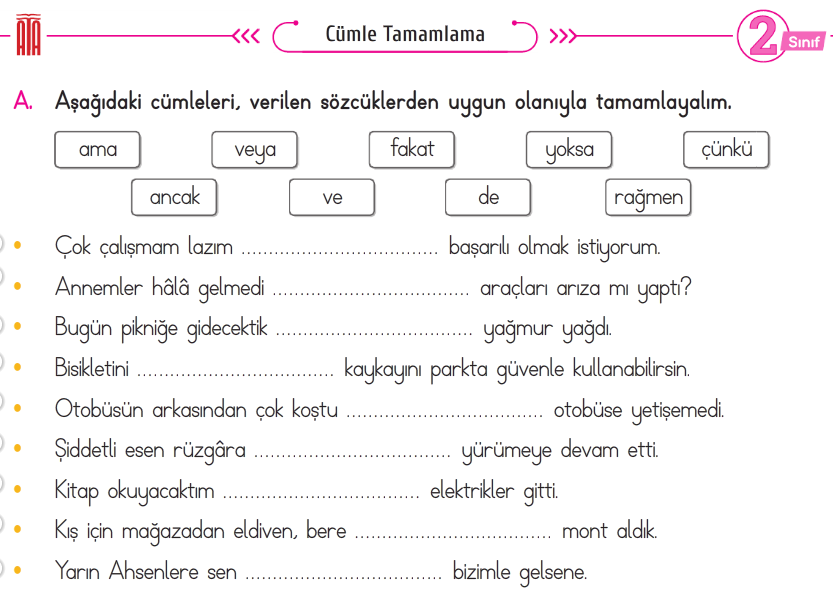 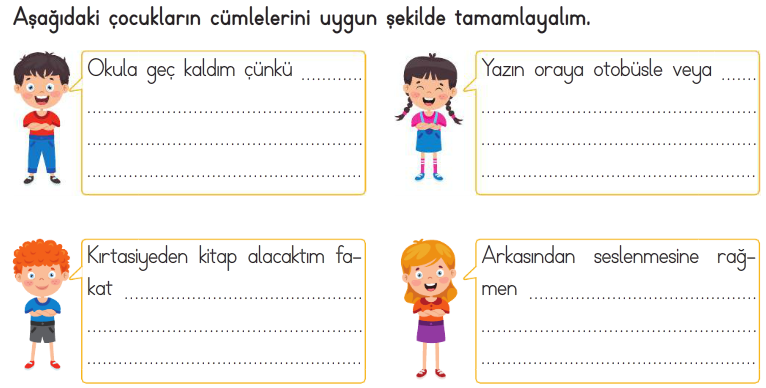 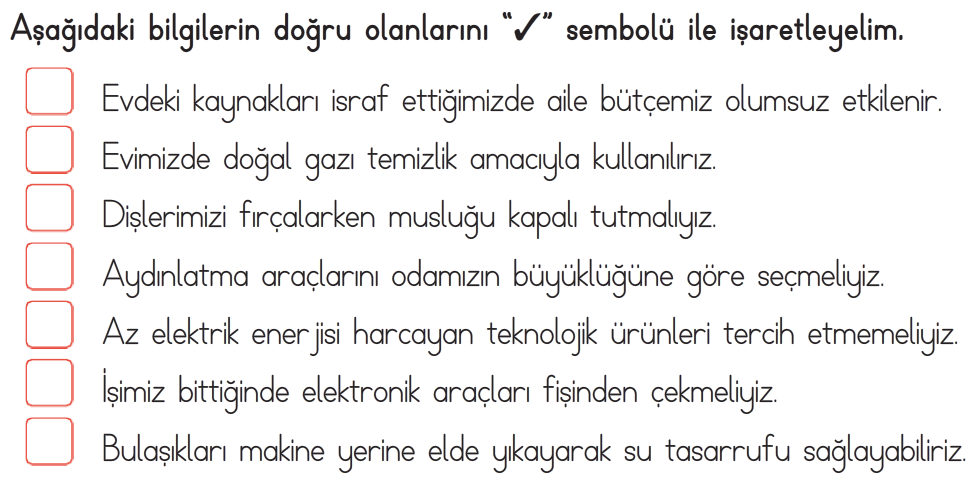 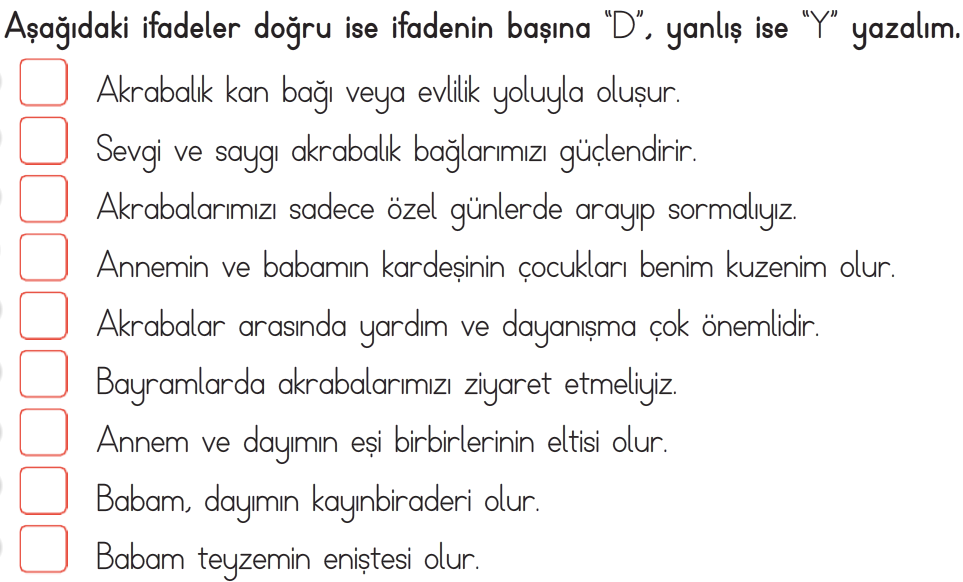 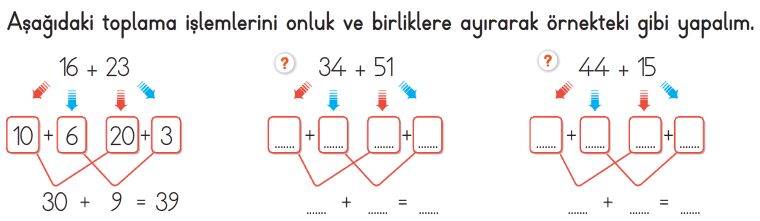 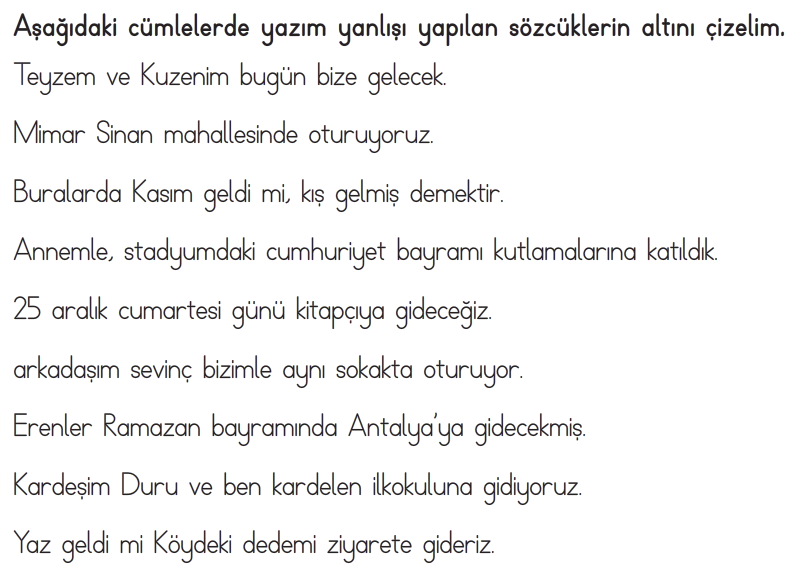 --------------------------------------------------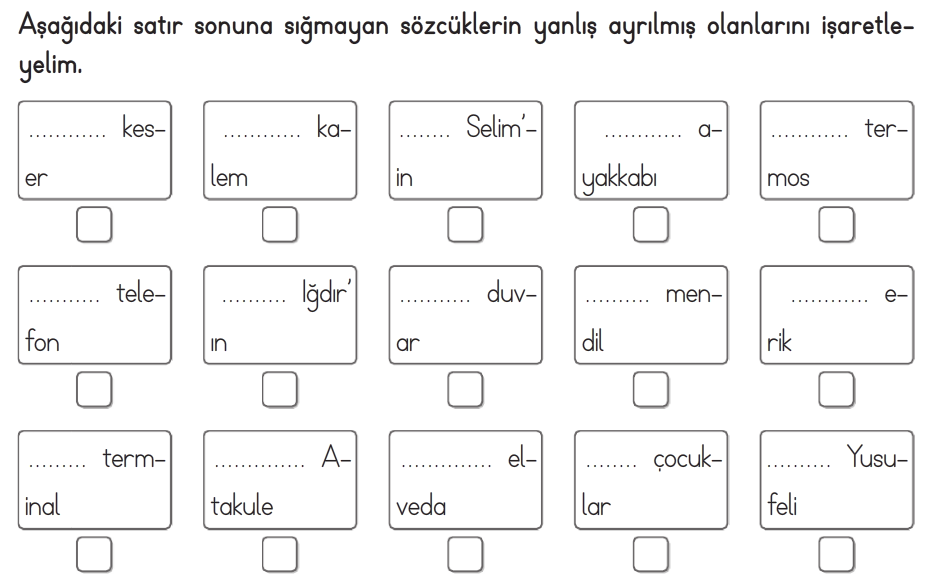 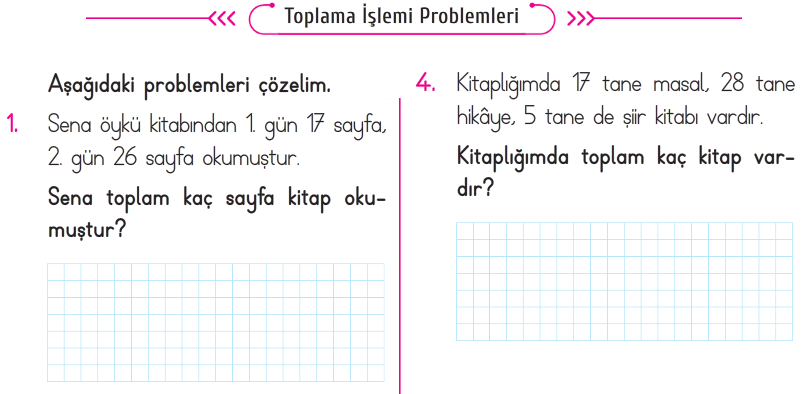 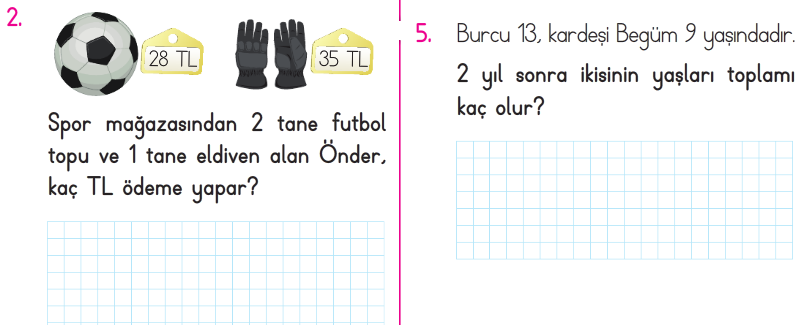 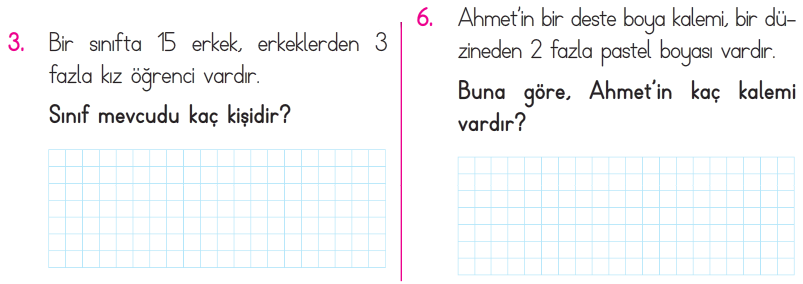 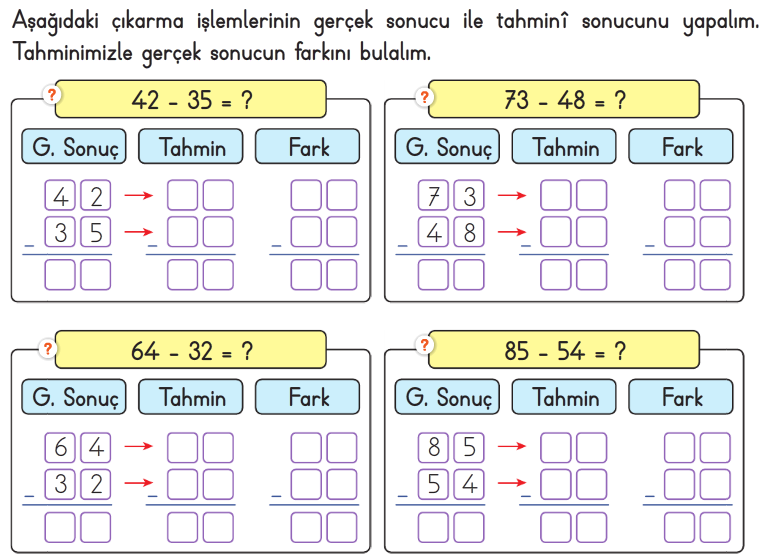 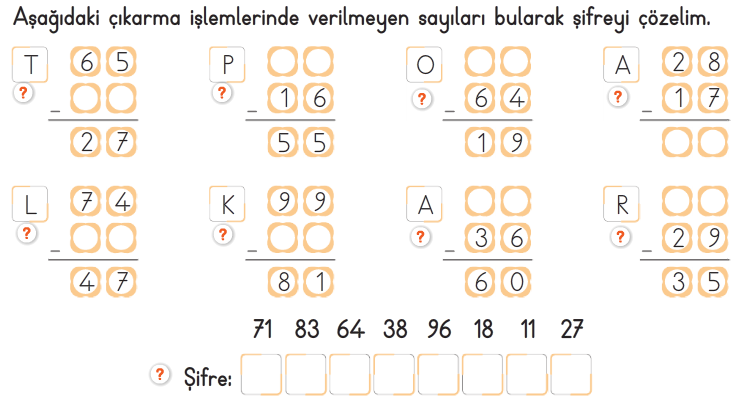 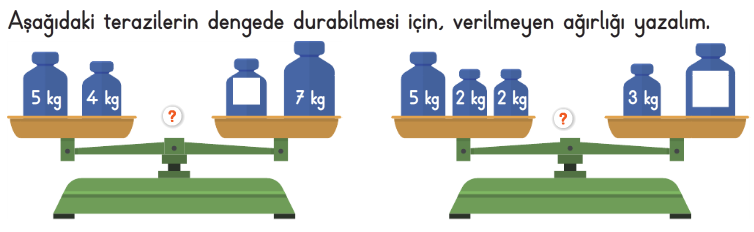 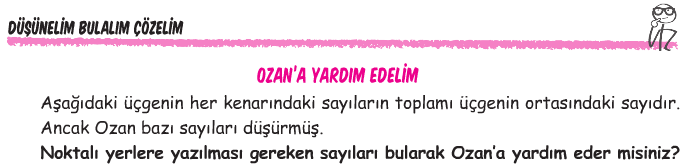 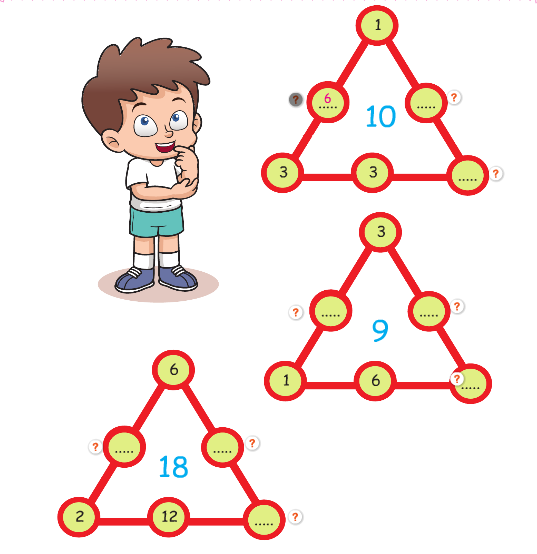 